PORTARIA Nº 73/2017 Câmara Municipal de Gramado, 13 de dezembro de 2017.O Presidente da Câmara Municipal de Vereadores de Gramado, Vereador LUIA BARCACOVI, no uso de suas atribuições legais e regimentais, nos termos da Lei Municipal 3.589/2002, de 06 de novembro de 2017,  RESOLVE:Art. 1º Nomear na função de pregoeiro a servidora Débora Geib, matrícula 13.Art. 2º A servidora deverá desempenhar as funções previstas na Lei Municipal 3.589, de 06 de novembro de 2017, fazendo jus ao recebimento da gratificação pelo exercício da função de pregoeiro da Câmara Municipal de Gramado.Art. 3º Esta Portaria entra em vigor na data de sua publicação.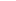 ________________
Luiz Antônio BarbacoviPresidente